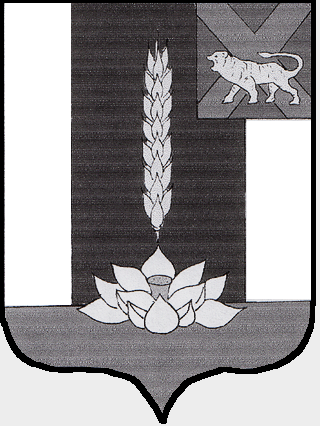 АДМИНИСТРАЦИЯ СИБИРЦЕВСКОГО ГОРОДСКОГО ПОСЕЛЕНИЯПОСТАНОВЛЕНИЕ10 октября 2018г.                                    п. Сибирцево                                     № 751 О  мерах по обеспечению безопасности населения и защите населенных пунктов в осеннее-зимний пожароопасный период 2018-2019 годов на территории Сибирцевского городского поселения.В целях повышения уровня безопасности населения и защите населенных пунктов в осеннее - зимний пожароопасный период 2018-2019 годов, руководствуясь Федеральными законами от 21.12.1994 № 68-ФЗ «О защите населения и территорий от чрезвычайных ситуаций природного и техногенного характера», от 21.12.1994 № 69-ФЗ «О пожарной безопасности», статьей 14 Федерального закона от 06.10.2003 № 131-ФЗ «Об общих принципах организации местного самоуправления в Российской Федерации», администрация Сибирцевского городского поселенияПОСТАНОВЛЯЕТ:1. Утвердить план мероприятий по обеспечению пожарной безопасности в осенне-зимний пожароопасный период 2018-2019 годов на территории Сибирцевского городского поселения (приложение).2. Специалистам администрации Сибирцевского городского поселения осуществляющим прием граждан, директору МКУ «Служба хозяйственного управления Сибирцевского городского поселения», директору МКУ «Культура и Спорт» Сибирцевского городского поселения организовать профилактическую работу по обучению населения мерам пожарной безопасности.3. Руководителям предприятий, организаций всех форм собственности и жителям Сибирцевского городского поселения:3.1. Не допускать выжигание сухой травы и сухостоя, разжигание костров на территории поселения, населённых пунктов, дачных участках и лесах.3.2. Обеспечить проезды и подъезды пожарной техники ко всем зданиям, сооружениям и местам размещения пожарных водоисточников.3.3. Обеспечить наличие и доступность первичных средств пожаротушения.4. Рекомендовать руководителям образовательных учреждений организовать проведение занятий с детьми по вопросам пожарной безопасности, осторожного обращения с огнем.5.Опубликовать данное постановление на официальном сайте администрации Сибирцевского городского поселения.6.Контроль за исполнением настоящего постановления возложить на специалиста по ГО и ЧС администрации Сибирцевского городского поселения .Глава администрацииСибирцевского городского поселения                                                         В.В. СединПриложениек постановлению администрации Сибирцевского городского поселения№ 751 от 10.10.2018гПланмероприятий по обеспечению пожарной безопасности в осеннее – зимний пожароопасный период 2018 – 2019 годов на территории Сибирцевского городского поселенияГлава администрацииСибирцевского городского поселения                                                         В.В. Седин№ п/пНаименование мероприятийОтветственный исполнительСрок исполнения1.Произвести очистку прилегающей территории многоквартирных домов от сухой растительности. ООО «Дальневосточная управляющая компания», ООО «Сибирцевская управляющая компания» - в части обслуживаемых МКД; МКУ «Служба хозяйственного управления Сибирцевского городского поселения» - в части муниципальных МКД.  до 19.10.2018г.2.Произвести очистку общественных территорий, земельных участков, находящихся в муниципальной собственности, придорожных полос от сухой растительности.МКУ «Служба хозяйственного управления Сибирцевского городского поселения» до 01.11.2018 года по отдельному плану, утвержденному администрацией Сибирцевского городского поселения.3.Осуществлять контроль исполнения физическими и юридическими лицами требований пожарной безопасности в части содержания территории прилегающей к их объектам. В случае необходимости организовать выдачу предписаний. 1 отдел администрации Сибирцевского городского поселенияВесь период.4.Провести проверку работоспособности источников наружного противопожарного водоснабжения, в том числе их готовность к работе в зимний период. По результатам проверки составить дефектную  ведомость по ремонту существующих или устройству новых источников наружного противопожарного водоснабжения с указанием перечня необходимых материалов.МКУ «Служба хозяйственного управления Сибирцевского городского поселения»до 01.11.20185Проработать вопрос об устройстве незамерзающих пожарных водоемов в с. МонастырищеСпециалист по ГО и ЧСдо 01.11.2018г7.Своевременная очистка от снега дорог, подъездных путей к жилым домам и источникам противопожарного водоснабженияАдминистрация Сибирцевского городского поселенияВесь период.8.Проведение сходов (собраний) граждан, организация, издание и распространение среди населения агитационных материалов по обеспечению мер пожарной безопасностиАдминистрация Сибирцевского городского поселения, МКУ «Служба хозяйственного управления Сибирцевского городского поселения», МКУ «Культура и Спорт» СГП.Весь период.9.Проведение конкурса агитационных материалов в области пожарной безопасности в различных возрастных категориях.  МКУ «Культура и спорт» СГПДо 15.11.201810.Использование средств массовой информации и иных средств массового оповещения для противопожарной пропаганды и информирования населения о мерах пожарной безопасности в быту.Администрация Сибирцевского городского поселенияВесь период11.Проведение целенаправленных пропагандистских мероприятий, усиление воспитательной работы среди детей по предупреждению пожаров, бесед на противопожарные темы,   в общеобразовательных и дошкольных учреждениях.МКУ «Культура и спорт» СГПНе менее одного мероприятия в неделю на протяжении всего периода.12.Еженедельно в срок до пятницы предоставлять в адрес администрации Сибирцевского городского поселения отчет о проделанной работе с приложением фотографий.МКУ «Служба хозяйственного управления Сибирцевского городского поселения», МКУ «Культура и Спорт» СГП.Весь период